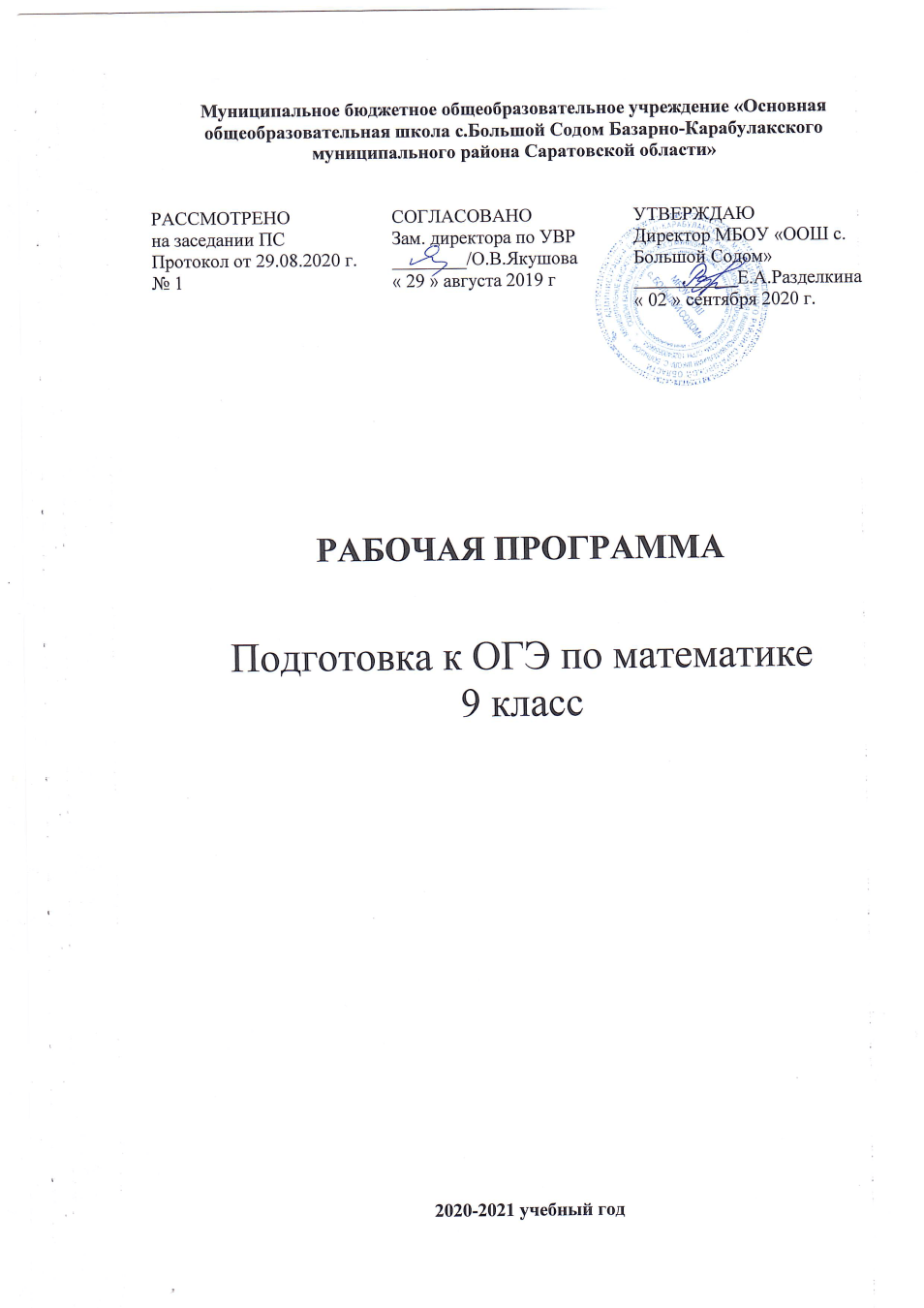 Пояснительная запискаСтатус документаРабочая программа консультаций по подготовке к ГИА ориентирована на учащихся 9 классов и реализуется на основе следующих нормативно-правовых актов:Федеральный закон от 29.12.2012 № 273-ФЗ «Об образовании в Российской Федерации»;Приказ Минобрнауки России от 30.08.2013 № 1015 «Об утверждении Порядка организации и осуществления образовательной деятельности по основным общеобразовательным программам - образовательным программам начального общего, основного общего и среднего общего образования»;Приказ Минобрнауки России от 09.03.2004 № 1312 «Об утверждении федерального базисного учебного плана и примерных учебных планов для образовательных учреждений Российской Федерации, реализующих программы общего образования»;Постановление Главного государственного санитарного врача Российской Федерации от 29.12.2010 № 189 «Об утверждении СанПиН 2.4.2.2821-10 «Санитарно-эпидемиологические требования к условиям и организации обучения в общеобразовательных учреждениях»;Приказ Минобрнауки России от 09.01.2014 № 2 «Об утверждении Порядка применения организациями, осуществляющими образовательную деятельность, электронного обучения, дистанционных образовательных технологий при реализации образовательных программ».Приказ ОУ «Об утверждении учебного плана на соответствующий учебный год Программа разработана на основе:Федерального Государственного образовательного стандарта основного общего образования по математике на базовом уровне;Общая характеристика занятийЦель консультативных занятий направлена на подготовку учащихся к сдаче экзамена по математике в новой форме. Основной особенностью этих занятий является отработка заданий по всем разделам курса математики основной школы: арифметике, алгебре, статистике и теории вероятностей, геометрии.Место занятий в федеральном базисном учебном планеКонсультативные занятия по подготовке к ГИА в 9 классе проводятся из расчета 1 час в неделю, всего 34 часа.Составленное календарно-тематическое планирование соответствует содержанию программ основного общего образования по математике и обеспечивает выполнение требований государственного стандарта математического образования.Обязательный минимум содержанияПриближенные значения. Округление чисел. Стандартный вид числаОтношения. ПропорцииПроцентыАрифметические действия. сравнение чиселЧисловые подстановки в буквенные выражения. ФормулыБуквенные выраженияСтепень с целым показателемМногочлены. Преобразование выраженийАлгебраические дроби. Преобразования рациональных выраженийКвадратные корниЛинейные и квадратные уравненияСистемы двух уравнений с двумя неизвестнымиСоставление математической модели по условию текстовой задачиНеравенство с одной переменной и системы неравенствРешение квадратных неравенств. Неравенства, содержащие переменную под знаком модуля. Системы неравенствЧисловые последовательности. Арифметическая и геометрическая прогрессииИсследование функции и построение графикаПредставление данных в виде таблиц, диаграмм и графиковАлгебраические уравнения и системы нелинейных уравненийРешение иррациональных уравнений, содержащих неизвестное под знаком модуляТекстовые задачиЗадачи, содержащие параметрЭлементы комбинаторики, статистики и теории вероятностейГеометрияРезультаты обученияРезультаты обучения задают систему итоговых результатов обучения, которых должны достигать все учащиеся, оканчивающие основную школу, и достижение которых является обязательным условием положительной аттестации ученика за курс основной школы.Список литературы	Алгебра. Экспр.-репетитор для подг. к ГИА. Нестандартные задачи_Сычева Г.В_2011 -128с.ГИА 2016. Математика. 9кл. Типов. тест. задания_Ященко, Шестаков и др_2013 .Математика. 9кл. ГИА. Темат. тр. задан. Повыш. уровень_п.р. Семенко Е.А_2011	Математика. 9кл. Подготовка к ГИА-2011. Решебник_под ред. Лысенко Ф.Ф, Кулабухова С.Ю_2010 -240с.	Алгебра. Сборник заданий для подготовки к ГИА в 9 классе. Кузнецов Л.В., Суворова С.Б.,  Бунимович Е.А.Алгебра 9 класс. Подготовка к ГИА 2016. Под редакцией Лысенко Ф.Ф.Интернет ресурсы. Сайты для подготовки к ГИАКалендарно – тематическое планирование(1 час в неделю, всего 34 часа)Дата№ урокаНаименование разделов и темКол-во часов1Приближенные значения.   Округление   чисел.   Стандартный   видчисла12Отношения. Пропорции13Проценты14Арифметические действия. Сравнение чисел15Числовые подстановки в буквенные выражения. Формулы16Буквенные выражения17Степень с целым показателем18Многочлены. Преобразование выражении19Многочлены. Преобразование выражении110Алгебраические дроби. Преобразования рациональных выражений111Алгебраические дроби. Преобразования рациональных выражений112Квадратные корни113Линейные и квадратные уравнения114Системы двух уравнений с двумя неизвестными115Системы двух уравнений с двумя неизвестными116Составление математической модели по условию текстовой задачи117Неравенство с одной переменной и системы неравенств118Решение	квадратных	неравенств.	Неравенства,	содержащиепеременную под знаком модуля.119Системы неравенств120Числовые последовательности. Арифметическая и  геометрическаяпрогрессии121Исследование функции и построение графика122Представление данных в виде таблиц, диаграмм и графиков123Алгебраические уравнения и системы нелинейных уравнений124Решение иррациональных уравнений, содержащих неизвестное подзнаком модуля125Текстовые задачи126Задачи, содержащие параметр127Элементы комбинаторики, статистики и теории вероятностей128Геометрия129Решение тренировочных вариантов экзаменационных работ130Решение тренировочных вариантов экзаменационных работ131Решение тренировочных вариантов экзаменационных работ32Решение тренировочных вариантов экзаменационных работ133Решение тренировочных вариантов экзаменационных работ134Решение тренировочных вариантов экзаменационных работ1